ОБЩИНСКИ СЪВЕТ–ДУЛОВО, ОБЛ.СИЛИСТРА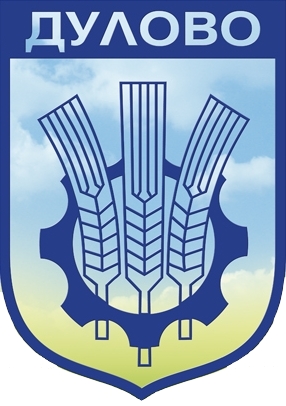 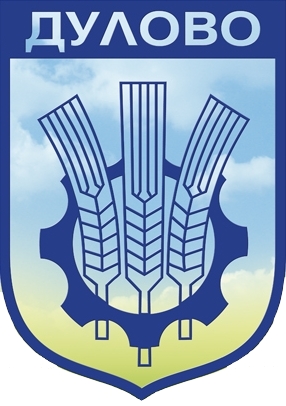 ул. “Васил Левски” № 18                                тел.: (0864) 2 31 00 ; Факс:(0864) 2 30 207650  Дулово						e-mail: obs_dulovo@abv.bgДООБЩИНСКИ СЪВЕТДУЛОВОДОКЛАДНА ЗАПИСКАОТ ИНЖ. НЕВХИС МУСТАФА- ПРЕДЕСЕДАТЕЛ НА ОБЩИНСКИ СЪВЕТ ДУЛОВООТНОСНО: Приемане на нова Наредба № 15 за определяне размера на местните данъци на територията на община Дулово.	УВАЖАЕМИ  ДАМИ И ГОСПОДА ОБЩИНСКИ СЪВЕТНИЦИ,При извършена проверка от Окръжна Прокуратура на подзаконовите нормативни актове, приети от Общински съвет – Дулово се установи, че при първоначалното приемане на Наредба № 15 за определяне и администриране на местните данъци  на територията на Община Дулово, приета  с Решение № 46 по Протокол № 3 от 28.02.2008 г. не е спазена процедурата по чл.26, ал.4 и 28, ал.2 от Закона за нормативните актове (ЗНА), а именно – не са установени доказателства за нейното публикуване на сайта на Община Дулово,  мотиви за приемане й, както и незаконосъобразност на някои от текстове на разпоредбите, изразяващи се в противоречие със Закона за местни данъци и такси, а именно: чл.52, ал.1, т.4 от Наредбата е в противоречие с чл.61м, ал.1,т.4 ЗМТД;чл.63, ал.2 от Наредбата – на чл.61ч, ал.2 ЗМТД.  В тази връзка е образувано административно дело № 19 по описа на Административен съд – Силистра. Установените пропуски представляват съществено нарушение на административно-производствените правила за приемане на нормативните актове и при обжалване или протестиране неспазената процедура води до отмяна на цялата Наредба.Считам, че не е необходимо да се изчаква становище на съда, тъй като след направена справка в деловодството на общинския съвет, доказателства за нейното публикуване,  както и мотиви за приемане й липсват. Отмяната на Наредбата предполага приемане на нова такава. Предложеният проект на Наредба е със същите размери на действащите местни данъци в Община Дулово и тяхното определяне, като се предлагат няколко промени, продиктувани от извършена корекция на текстовете, посочени по-горе, както и  изменения в Закона за местните данъци и такси през 2019 г., които следва да намерят своето приложение и в Наредбата в съответствие с нормативния акт от по-високо ниво. Предвид гореизложеното и на основание чл.21, ал.1, т.7, ал.2 от Закона за местното самоуправление и местната администрация, чл.1, ал. 2 от Закона за местните данъци и такси, предлагам, Общинският съвет да вземе следното                          		Р  Е  Ш  Е  Н  И  Е :Отменя Наредба № 15 за определяне размера на местните данъци на територията на община Дулово, приета с Решение № 46 по Протокол № 3 от 28.02.2008г., изм. и доп. с реш.№ 189 по Прот.№ 13/30.01.2009г., изм. и доп. с реш.№ 334 по Прот.№ 25/21.12.2009г., изм. и доп. с реш.№ 516 по Прот.№ 43/27.01.2011г., изм. и доп. с реш.№ 359 по Прот.№ 23/13.12.2013г., изм. и доп. с реш.№ 11 по Прот.№ 3/23.12.2015г., изм. и доп. с реш.№ 1150 по Прот.№ 11/27.09.2016г., и изм. и доп. с реш.№ 513 по Прот.№ 41/29.01.2019г. Приема нова Наредба № 15 за определяне размера на местните данъци на територията на община Дулово /неразделна част от решението/.С уважение,инж. Невхис МустафаПредседател ОбС-Дулово